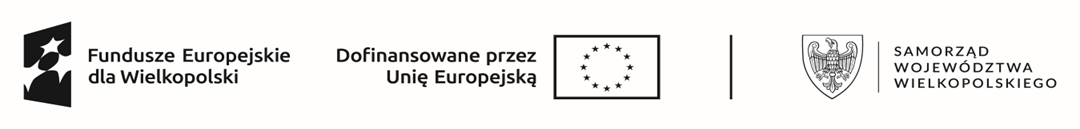 …………………………….………......………………..	                                              ……………………….….., dnia ………………………                  (imię i nazwisko)			………………………………………….…………………                        (PESEL)*WNIOSEK o skierowanie na szkolenie1. Wnoszę o skierowanie na szkolenie: ……………………………………………………………………………………………………………………………………………………………………………………………………………………………………………………………………………………………………………………………………(nazwa szkolenia)i sfinansowanie jego kosztów obejmujących:     należność przysługującą instytucji szkoleniowej     koszty przejazdu     koszty badań lekarskich i psychologicznych     koszty egzaminów      koszty uzyskania licencji     koszty zakwaterowania     koszty wyżywienia2. Uzasadnienie skierowania na szkolenie: (należy przedstawić szczegółowe uzasadnienie celowości odbycia szkolenia)…………………………………………………………………………………………………………………………………………………………………………………………………………………………………………………………………………………………………………………………………………………………………………………………………………………………………………………………………………………………………………………………………………………………………………………………………………………………………………………………………………………………………………………………………………………………………………………………………………………………………………………………………………………………………………………………………………………………………………………………………………………………………………………………………………………………………………………………………………………………………………………………………………………………………………………………………………………………………………………………………………………………………………………………………………………………………………………………………………………………………………………………………………………………………………………………………………………………………………………………………………………………………………………………………………………………………………………………………………………………………………………………………………………………………………………………………………………………………………………………………………………………………………………………………………………………………………………………………………………………………………………………………* w  przypadku cudzoziemca należy podać numer dokumentu stwierdzającego tożsamość3. Dodatkowe informacje o szkoleniua) możliwość realizacji szkolenia w miejscowościach……….………………………………………………………………………………………………………………………………………………………………………………………………………………………………..……………………………………………………………………………………………………………………………………………………………..……………………………………………………………………………………………………………………………………………………………..b) inne istotne informacje o wnioskowanym szkoleniu……….………………………………………………………………………………………………………………………………………………………………………………………………………………………………..……………………………………………………………………………………………………………………………………………………………..……………………………………………………………………………………………………………………………………………………………..4. Oświadczenia wnioskodawcy:I. Oświadczam, że (właściwe zaznaczyć lub zaznaczyć i wypełnić):nie uczestniczyłam/em w szkoleniu finansowanym ze środków Funduszu Pracy na podstawie skierowania z powiatowego urzędu pracy w okresie ostatnich 3 lat.uczestniczyłam/em w szkoleniu finansowanym ze środków Funduszu Pracy na podstawie skierowania z ……………………………………………………………………………………………………………………………..(nazwa  powiatowego urzędu pracy)w okresie ostatnich 3 lat, ale łączna kwota środków na koszty szkolenia nie przekroczyła kwoty dziesięciokrotności minimalnego wynagrodzenia za pracę......................................(data i czytelny podpis imieniemi nazwiskiem Wnioskodawcy)II. Świadomy odpowiedzialności karnej na podstawie art. 233 § 1 Kodeksu Karnego za składanie nieprawdziwych oświadczeń w związku z  art.75 § 2 Kodeksu Postępowania Administracyjnego oświadczam, że (właściwe zaznaczyć lub zaznaczyć i wypełnić): jestem osobą niezatrudnioną, niewykonującą innej pracy zarobkowej, nieprowadzącą działalności gospodarczej jestem osobą zatrudnioną w …………………………………………………………………………………….…………………….. …………………………………………………………………………………………………………………………………………………………….(nazwa i adres pracodawcy) jestem osobą wykonującą inną pracę zarobkową w ………………………………………….……………………………..    …………………………………………………………………………………………………………………………………………………………....(nazwa i adres pracodawcy) prowadzę działalność gospodarczą w zakresie …………………………………………………..…………………………….   .……………………………………………………………………………………………………………………………………………………..…….Jednocześnie oświadczam, że po ukończeniu szkolenia wskazanego przeze mnie zamierzam            (właściwe zaznaczyć lub zaznaczyć i wypełnić): podjąć zatrudnienie w .……………………………………………………………………………………………….……………………………………..…………………………………………………………………………………………………………………………..……………(nazwa i adres pracodawcy) podjąć inną pracę zarobkową w ….……………………………………………………….………………………………………..…………………..…………………………………………………………………………………………………………………………………..……(nazwa i adres pracodawcy)   podjąć własną działalność gospodarczą w zakresie   ……………………………………………………………………….   .…………………………………………………………………………………………………………………………………………………………......................................(data i czytelny podpis imieniemi nazwiskiem Wnioskodawcy)III. Oświadczenie osoby ubiegającej się o skierowanie na szkolenie z zakresu prawa jazdyŚwiadomy odpowiedzialności karnej na podstawie art. 233 § 1 Kodeksu Karnego za składanie nieprawdziwych oświadczeń w związku z  art.75 § 2 Kodeksu Postępowania Administracyjnego oświadczam, że (właściwe zaznaczyć):aktualnie nie jest wobec mnie orzeczona kara zakazu prowadzenia pojazdów, nie zastosowano wobec mnie środka zapobiegawczego zatrzymania prawa jazdy.........................................(data i czytelny podpis imieniem 
i nazwiskiem Wnioskodawcy)Załączniki Oświadczenie pracodawcy do zatrudnienia po ukończeniu szkolenia i zdaniu egzaminu/egzaminów niezbędnego/niezbędnych do uzyskania kwalifikacji lub uprawnień – załącznik nr 1Własny opis planowanego  przedsięwzięcia w przypadku chęci podjęcia działalności gospodarczej  po ukończeniu szkolenia i zdaniu egzaminu/egzaminów niezbędnego/niezbędnych do uzyskania kwalifikacji lub uprawnieńProponowany program szkoleniaKserokopia aktualnego prawa jazdy, w przypadku ubiegania się o skierowanie na szkolenie z zakresu prawa jazdyinne:………………………………………………………………………………………………………………………………………………………………..………………………………………………………………………………………………………………………………………………………………..PODSTAWA PRAWNA:Ustawa z dnia 20 kwietnia 2004 r. o promocji zatrudnienia i instytucjach rynku pracy.Rozporządzenie Ministra Pracy i Polityki Społecznej z dnia 14 maja 2014r. w sprawie  realizacji oraz trybu i sposobu prowadzenia usług rynku pracy Załącznik nr 1 do wniosku o skierowanie na szkolenie………………………………………......………………..	                                                  ………………………….….., dnia ……………………            (Pieczęć Pracodawcy)OŚWIADCZENIE PRACODAWCY1. Pełna nazwa pracodawcy .....................................................................................................................…................................................................................................................................................................2. Adres, telefon, e-mail ….........................................................................................................................…................................................................................................................................................................• REGON …............................................• NIP …...................................................• Przeważające PKD ….................................................3. Osoba reprezentująca pracodawcę …...................................................................................................					                          (imię i nazwisko, nr tel.)4. Rodzaj prowadzonej działalności ….......................................................................................................…................................................................................................................................................................Oświadczam, iż zobowiązuję się zatrudnićPana / Panią: ….......................................................................................  PESEL: …..................................	(imię i nazwisko)zamieszkałego / zamieszkałą ……………………………………………………………………………………………………………….				(adres)na stanowisku............................................................................................................................................			(nazwa stanowiska)na okres …………………miesięcy*po ukończeniu szkolenia / szkoleń  .........................................................................................................…………………………………………………………………………………………………………………………………………………………..(nazwa szkolenia/szkoleń )zorganizowanego przez Powiatowy Urząd Pracy w Złotowie.Przewidywana data zatrudnienia: * * …………………………………………………………………..……………………………(Wskazując przewidywaną datę zatrudnienia należy uwzględnić okres rozpatrzenia wniosku oraz czas trwania szkolenia / szkoleń i nabywania uprawnień)…………………………………………………………(data, podpis pracodawcy, pieczęć)* Preferowane będą wnioski skutkujące efektywnością zatrudnieniową tj. okresem zatrudnienia wynoszącym co najmniej 3 miesiące* * W terminie do 30 dni od dnia ukończenia szkolenia lub zdania egzaminu niezbędnego do podjęcia pracy pracodawca składa krajową ofertę pracy na stanowisko pracy wskazane w niniejszym oświadczeniu 